令和３年度　全九州高等学校選抜バドミントン競技大会　兼第５０回　全国高等学校選抜バドミントン競技大会九州地区予選会【　　実　　　施　　　要　　　項　　】【　　参　　加　　申　　込　　書　　】【　宿　泊　・　弁　当　申　込　書　】主　催　　九州バドミントン連盟共　催　　九州高等学校体育連盟後　援　　鹿児島県教育委員会　　薩摩川内市教育委員会　(公財)鹿児島県スポーツ協会主　管　　鹿児島県バドミントン協会　鹿児島県高等学校体育連盟バドミントン専門部令和３年度　全九州高等学校選抜バドミントン競技大会　兼第５０回　全国高等学校選抜バドミントン競技大会九州地区予選会【　実　　施　　要　　項　】１　主　　催　　　九州バドミントン連盟２　共　　催　　　九州高等学校体育連盟３　後　　援　　　鹿児島県教育委員会　　薩摩川内市教育委員会　　(公財)鹿児島県スポーツ協会４　主　　管　　　鹿児島県バドミントン協会　　鹿児島県高等学校体育連盟バドミントン専門部５　期　　日（１）開会式　　　令和３年１２月１７日（金）　　　１５時３０分　　サンアリーナせんだい（２）競　技　　　令和３年１２月１８日（土）　　　　９時３０分　　学校対抗　　決勝戦まで　　　　　　　　　令和３年１２月１９日（日）　　　　９時３０分　　個人対抗（複）　全試合　　　　　　　　　　　　　　　　　　　　　　　　　　　　　　　　　個人対抗（複）　バグナー　　　　　　　　　令和３年１２月２０日（月）　　　　９時３０分　　個人対抗（単）　全試合　　　　　　　　　　　　　　　　　　　　　　　　　　　　　　　　　個人対抗（単）　バグナー（３）閉会式　　　表彰式は競技終了後に行う。閉会式は特に設けない。（４）監督会議　　令和３年１２月１７日（金）　　１３時３０分　　　サンアリーナせんだい　会議室６　会　　場　　　　　サンアリーナせんだい（薩摩川内市総合運動公園総合体育館）　　　　　　　　　〒895−0214 薩摩川内市運動公園町3030番地　TEL：0996-25-8282　FAX：0996−22−8501７　競技規程　　　令和３年度（公財）日本バドミントン協会競技規則，同大会運営規程及び同公認審判員規程による。８　競技方法　　　　（１）学校対抗　　　ア　学校対抗は，トーナメント戦（九州総体形式）で実施する。イ　学校対抗は，複１・複２・単１・単２・単３の２複３単とする。但し，第１単は複を兼ねてはならない。ウ　監督・コーチ・マネージャー・選手の変更は監督会議開始前までとする。（２）個人対抗　　　ア　個人対抗（単・複）は，トーナメント戦方式で行い第１・２位を，バグナーワイルド方式にて第３・４代表を決する。イ　単・複を兼ねて出場できる。ウ　選手の変更は認めない。（３）使用シャトル　　令和３年度（公財）日本バドミントン協会第１種検定合格水鳥球とする。（４）この大会の個人対抗（単・複）第１・２位と第３・４代表の者を全国高等学校選抜バドミントン競技大会に，九州地区代表として推薦する。９　参加資格（１）各県高等学校体育連盟加盟校の１・２年生で，全国高等学校体育連盟バドミントン専門部大会参資格に準ずる。（２）各県バドミントン協会を通じ，令和３年度（公財）日本バドミントン協会会員登録を完了した生徒で，各県の推薦または，予選を経て代表権を得た生徒であること。１０　参加制限（１）　学校対抗の出場は，各県男女とも２チームとする。　　　　チーム編成は，監督・コーチ・マネージャー各１名，選手５～７名とする。（２）　個人対抗は，各県男女とも複２組・単２名とする。但し，複の編成は同一校の選手とする。（３）　全国高等学校体育連盟バドミントン専門部大会参加制限に準ずる。１１　参加申し込み申し込みは，所定の用紙に必要事項を記入の上，一部を各県専門部で取りまとめ申し込むこと。　（１）申込先　　　〒890-0012　鹿児島県鹿児島市玉里町２７番１号鹿児島市立鹿児島女子高等学校　古川　博文　宛電話：099-223-8341　　ＦＡＸ：099-222-9135メールアドレス：k303hfur@keinet.com（２）申込期日　　　令和３年１１月２６日（金）必着のこと。（３）申込方法　　　申込用紙は郵送，申込書データは上記メールアドレスへ，各県専門部で取りまとめ申し　　　　　　　　　込むこと。１２　参加負担金（各県で専門委員長が取りまとめ，振込むこと）（１）　学校対抗　　　　１チーム　　　２０，０００円（２）　個人対抗　　　　１名１種目　　　２，０００円　（単・複　別）　　　　　　※　振込先　　　　　　　　　　鹿児島銀行　知覧支店（２６０）　普通預金　３１５９４２　　　　　　　　　　鹿児島県高体連バドミントン専門部１３　組合せ　　　組合せは，組合せ基準に基づき公開抽選で行う。１４　表　彰　　　学校対抗・個人対抗ともに，トーナメントの第３位まで表彰する。１５　審　判大会主催者側にて行う。１６　宿泊申込（１）　所定の申込書に必要事項を記入の上，一部を各県専門部でとりまとめ参加申込書に同封すること。（２）　宿泊費は一人あたり，１泊２食８，０００円とし，昼食（弁当）代は，６００円とする。（３）　宿泊申込は，主管者を通して行うものとする。１７　参加上の注意参加選手は，必ず引率責任者に引率され，引率責任者は選手のすべての行動に対して，責任を負うものとする。競技中の疾病・傷害などの応急処置は，主催者で行うが，その後の責任は負わない。競技中の服装は，相手または観客に不快な感じを与えないようなウエア・シューズを着用すること。白一色の着衣を使用する場合には，上衣は襟付き半袖，下衣は男子ショートパンツ・女子ショートスカートまたは，ショートパンツとする。色付きの着衣を使用する場合及びシューズは，（公財）日本バドミントン協会の審査合格品とする。上衣の背面中央に必ず高等学校名及び都道府県名を日本文字で明記し，文字の色は上衣に鮮明に映えるものとする。【上段：学校名（やや大きく）・下段：都道府県名】　　　ゼッケンを使用する場合は，白の布地（縦２０㎝程度・横３０㎝程度）に黒又は濃紺色の文字とする。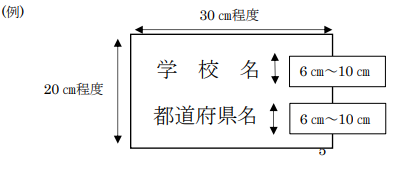 　　　　※前面については，2020年４月１日付(公財)全国高体連バドミントン専門部の申し合わせ事項を確認してください。文字の大きさについても同様です。（５）　会場と屋外で履くものを厳密に区別すること。（６）　体育館フロアー内での飲食は原則禁止とする。１８　個人情報の取り扱いに関して（１）参加申込書の提出によって得た情報は，以下の目的に利用するものとし，目的外利用はしない。（２）利用目的ア　大会運営イ　大会競技プログラムへの掲載　　ウ　参加資格の確認　　エ　競技成績の公表　　オ　その他，大会に関する資料の作成等１９　連絡事項（１）　各県専門委員長は，成績一覧表・納入金一覧表を予選大会終了後，送付してください。（２）　練習会場として１２月１７日（金）サンアリーナせんだい（１１時００分から１５時００分まで）を各県２コートずつ開放します。練習会場の使用については，各県で男・女各校の割り振りをお願いします。（３）　令和３年度全国高等学校選抜大会は，令和４年３月２５日（木）～２８日（日）に栃木県宇都宮市で開催予定です。